Restaurant Review : Le DéTourWe will first discuss the interior decoration and why this restaurant is so well rated and famous. Then its value for money.	The interior decoration it’s beautiful and simple. The specificity of this restaurant is that you can play board games while eating fine food. 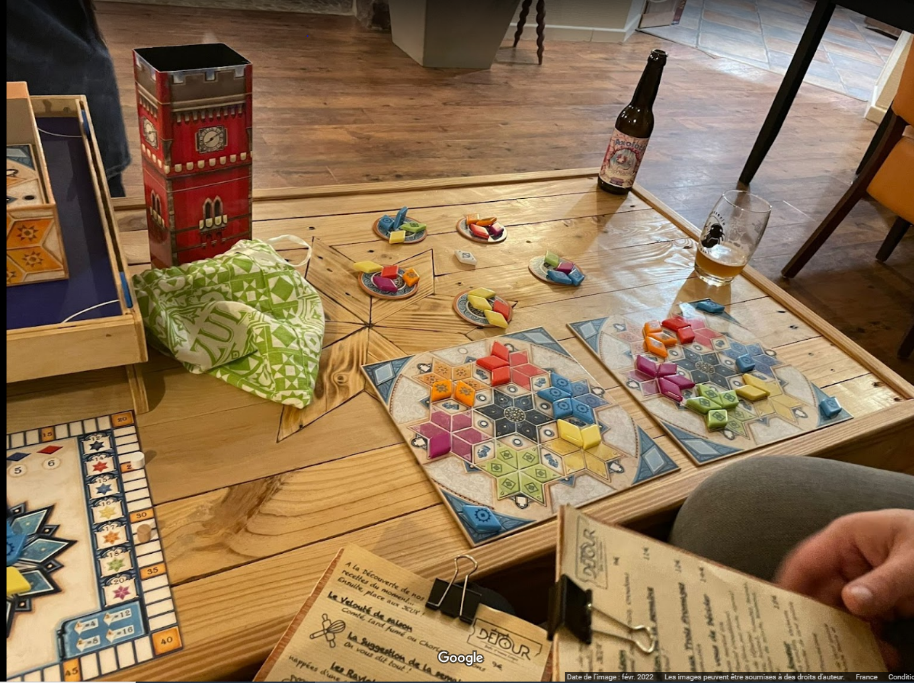 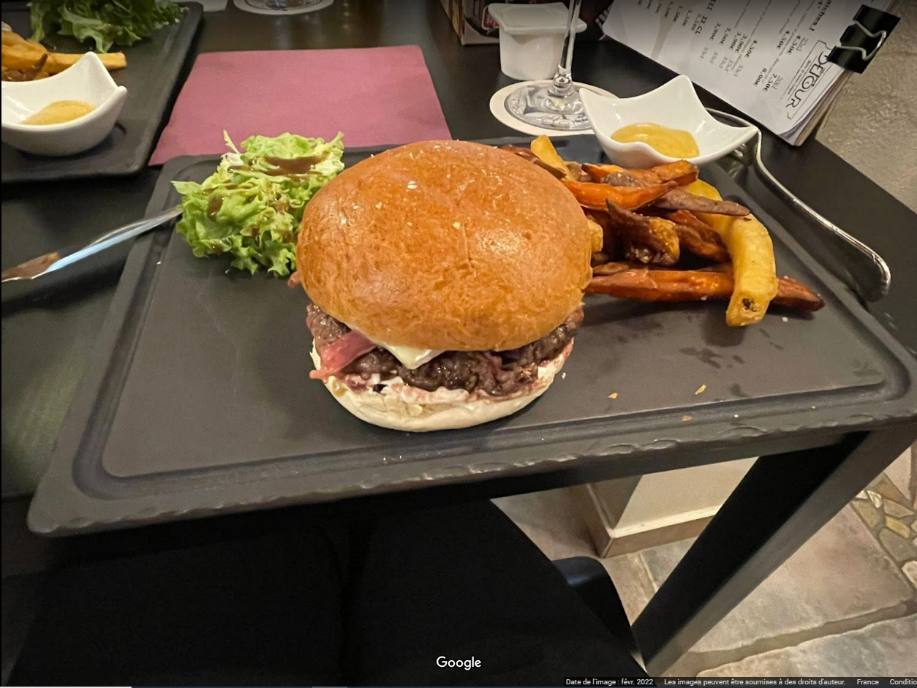 